 SAMPLE NAME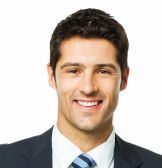 Address: A. Cad. B. Sok. No:1/1 Urla, 353535 İZMİRhome phone: +90 (232) 111 11 11, Office phone: +90 (232) 111 11 11, mobile phone: +90 (532) 111 11 11E-mail: örnekisim@gmail.comCAREER OBJECTIVE										To evaluate the knowledge and skills in engineering and bioengineering as a senior manager in an international pharmaceutical company.PERSONAL INFORMATIONDate of Birth and Place: 17.01.1980 - İstanbulMarital status: SingleMilitary Status: CompletedDriving License Status: Yes (Class B)EDUCATION			2018 - 2020 :		Izmir Institute of Technology, Bioengineering (Master's Degree)2013 - 2018 : 		Izmir Institute of Technology, Food Engineering (Undergraduate)2009 - 2013 : 		Kabataş High School for BoysWORK EXPERIENCE	09/2019- Continuing	 XXX A.Ş. – Product Development - Assistant ManagerProduct analysis of the company being restructuredProviding 150% benefit in the development of the product range with an active production and marketing strategyEstablishment of the Engineering Workshop and teamwork with newly recruited interns to prepare analyses01/2009 - 08/2012 	YYY A.Ş. – Quality Systems Department - SpecialistDetermination and implementation of three-year marketing strategies in charge of the products in the beverage groupManaging product development and research activities07/2007 - 08/2007 	ZZZ A.Ş. – Drug Development Department - InternEDUCATION AND SEMINARS02/2021 	"Tissue Engineering Cell Culture Techniques"			AAA Education Inc.09/2019 	"Molecular Applications Dependent on Cell Culture"		BBB Education Inc.05/2018 	“Workshop on Plant Product Chemistry (Structure Determination by NMR)”	CCC Education Inc.FOREIGN LANGUAGEEnglish	: Reading: Good	 Writing: Good 		Comprehension: Good  (YDS Score: 82)COMPUTERWindows 8, Microsoft Office Programs; Excel, Word, PowerPoint, AccessAREAS OF INTERESTTraveling, taking pictures.REFERENCESName surname, ZZZ A.Ş. General Manager. Tel: 0.212.999 99 99Name surname, YYY A.Ş. Board Member. Tel: 0.212.999 99 99